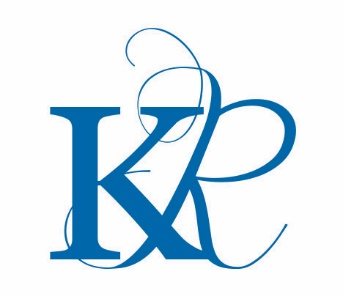 Kristine P. Romano, Attorney at LawCONFIDENTIALLONG-TERM CARE PLANNING QUESTIONNAIREThis questionnaire is designed to help us gather the information necessary to properly plan to protect your assets (or the assets of a family member or friend) during a time when there may be a need for Long-Term Care.  Whether you are a new or an established client, we have found this questionnaire extremely helpful and we ask your indulgence in completing it fully.  Those questions that do not apply to you, your family, or your financial situation may simply be ignored.  Please feel free to attach additional pages where space is insufficient, or to provide other information you feel is relevant.DATE: 			SECTION 1.  NAME AND CONTACT INFORMATION	Person Completing Form:								(first)	(middle)	(last)	Home Address:			Relationship to Client:			Client’s Full Name:								(first)	(middle)	(last)	Spouse’s Full Name:								(first)	(middle)	(last)	Home Address:				Client	  Spouse	Telephone Numbers:		  			(home)	  (home)		(cell)	  (cell)                               Email:	  		  		Date of Birth:		  		Former/Maiden Names:		  		US Citizen?:	[  ] Yes   [  ] No	  [  ] Yes   [  ] No	Military Service:		  		Date of Death:		  	SECTION 2.  MARITAL INFORMATIONA.	Date of Marriage:			B.	Place of Marriage:						(city)	(state or province)	(country)C.  Client’s Former Spouses:1.							(name of former spouse)		(date of marriage)		(place of marriage)			 [  ] Death   [  ] Divorce		(year terminated)		(how terminated)	 [  ] Yes   [  ] No						(still living?)		(if still living, describe relationship)2.							(name of former spouse)		(date of marriage)		(place of marriage)			 [  ] Death   [  ] Divorce		(year terminated)		(how terminated)	 [  ] Yes   [  ] No						(still living?)		(if still living, describe relationship)			 [  ] Death   [  ] Divorce		(year terminated)		(how terminated)D.  Spouse’s Former Spouses:1.							(name of former spouse)		(date of marriage)		(place of marriage)			 [  ] Death   [  ] Divorce		(year terminated)		(how terminated)	 [  ] Yes   [  ] No						(still living?)		(if still living, describe relationship)2.							(name of former spouse)		(date of marriage)		(place of marriage)			 [  ] Death   [  ] Divorce		(year terminated)		(how terminated)	 [  ] Yes   [  ] No						(still living?)		(if still living, describe relationship)SECTION 3.  CHILDRENList all children.  Copy and attach additional pages, if needed.	Total number of children: _____1.							(name of child)		(date of birth)		(single or married)	Parent:  [  ] Client   [  ] Spouse   [  ] Both	(current address)				(phone number)	 [  ] Adopted								(date of adoption)		(court granting adoption)	 [  ] Deceased				 [  ] Yes   [  ] No				(date of death)		(child has surviving children?)	(Describe this child -- does he or she have “special needs”?  Consider health and general financial status, including needs and abilities)	(Use additional pages, if needed)2.							(name of child)		(date of birth)		(single or married)	Parent:  [  ] Client   [  ] Spouse   [  ] Both	(current address)				(phone number)	 [  ] Adopted								(date of adoption)		(court granting adoption)	 [  ] Deceased				 [  ] Yes   [  ] No				(date of death)		(child has surviving children?)	(Describe this child -- does he or she have “special needs”?  Consider health and general financial status, including needs and abilities)	(Use additional pages, if needed)3.							(name of child)		(date of birth)		(single or married)	Parent:  [  ] Client   [  ] Spouse   [  ] Both	(current address)				(phone number)	 [  ] Adopted								(date of adoption)		(court granting adoption)	 [  ] Deceased				 [  ] Yes   [  ] No				(date of death)		(child has surviving children?)	(Describe this child -- does he or she have “special needs”?  Consider health and general financial status, including needs and abilities)	(Use additional pages, if needed)4.							(name of child)		(date of birth)		(single or married)	Parent:  [  ] Client   [  ] Spouse   [  ] Both	(current address)				(phone number)	 [  ] Adopted								(date of adoption)		(court granting adoption)	 [  ] Deceased				 [  ] Yes   [  ] No				(date of death)		(child has surviving children?)	(Describe this child -- does he or she have “special needs”?  Consider health and general financial status, including needs and abilities)	(Use additional pages, if needed)5.							(name of child)		(date of birth)		(single or married)	Parent:  [  ] Client   [  ] Spouse   [  ] Both	(current address)				(phone number)	 [  ] Adopted								(date of adoption)		(court granting adoption)	 [  ] Deceased				 [  ] Yes   [  ] No				(date of death)		(child has surviving children?)	(Describe this child -- does he or she have “special needs”?  Consider health and general financial status, including needs and abilities)	(Use additional pages, if needed)SECTION 4.  DISPOSITIVE PLANNINGIn general, to whom and how do you want your property distributed upon your death?  Think about your family members, friends, and charities, such as public benefit nonprofit organizations, educational or religious organizations.  Please note that we expect that this will be completed during our first conference with you regarding estate planning.  You may want to use this section as items to consider before our conference.Consider to whom your property should go if your first-choice beneficiaries do not survive you, or - if your property is left in Trust - if they do not survive until complete distribution is made (i.e., charities, other siblings, spouse of child, etc.).A.  First-choice beneficiaries:  [  ] Spouse   [  ] Children   [  ] Spouse and Children   [  ] OtherB.  Second-choice beneficiaries:  [  ] Spouse   [  ] Children  [  ] Spouse and Children   [  ] OtherC.  Third-choice beneficiaries:  [  ] Spouse   [  ] Children  [  ] Spouse and Children   [  ] OtherD.  Any specific disposition of your residence?E.  Any specific gifts of special articles, such as art or jewelry?F.  Any specific disposition of household and personal effects?G.  Other information you think is important to your estate planning:SECTION 5.  FIDUCIARIES	Please consider the who you want to handle your affairs when you cannot.  We will discuss this section at our conference and will assist you with the completion.A. PERSONAL REPRESENTATIVES (formerly known as Executors)  A personal representative (formerly known as executor) is a person you choose to carry out your wishes in distributing your property, paying your debts, filing tax returns, and other administrative matters. A personal representative is not responsible for paying your debts with his/her own funds, but only with your funds. Spouses usually name each other, but it is not required that you and your spouse do so if some other person(s) may be more appropriate. Please provide the name of your personal representative and a second person whom you would wish to serve as an alternate if the first person is unable to do so. Please also have your spouse do the same.1.					(name)		(relationship)	(current address)				(phone number)2.					(name)		(relationship)	(current address)				(phone number)3.					(name)		(relationship)	(current address)				(phone number)	(current address)				(phone number)B.  TRUSTEES (Co-Trustees Act:  [  ] Separately or  [  ] Jointly)  A child under 18 cannot directly inherit property so it goes to someone who acts on the child's behalf until the child is of age. If you and your spouse both pass away, you will want your property managed for the benefit of your children until they reach a designated age. You and your spouse should designate a trustee or co-trustees, and alternate trustee for your child or children.This person will be responsible for any money or other property that you leave the children through your Will. This can be the same person as the guardian but does not have to be. You may name more than one trustee. If so, the trustees will share decision-making responsibilities as to investment and expenditures for your child(ren).1.					(name)		(relationship)	(current address)				(phone number)2.					(name)		(relationship)	[  ] Co-Trustee with Previous Name (May surviving Co-Trustee act alone? [  ] Yes   [  ] No)	or [  ] Successor Trustee	(current address)				(phone number)3.					(name)		(relationship)	[  ] Co-Trustee with Previous Name (May surviving Co-Trustee act alone? [  ] Yes   [  ] No)	or [  ] Successor Trustee	(current address)				(phone number)C.  GUARDIANS OF MINOR CHILDREN (Co-Guardians Act:  [  ] Separately or  [  ] Jointly)  If you have children under age 18, you and your spouse should designate a person and alternate to serve as the child's or children's guardian. The guardian may be one person, or a couple where either, or both, may serve.1.					(name)		(relationship)	(current address)				(phone number)2.					(name)		(relationship)	[  ] Co-Guardian with Previous Name (May surviving Co-Guardian act alone? [  ] Yes   [  ] No)	or [  ] Successor Guardian	(current address)				(phone number)3.					(name)		(relationship)	[  ] Co-Guardian with Previous Name (May surviving Co-Guardian act alone? [  ] Yes   [  ] No)	or [  ] Successor Guardian	(current address)				(phone number)4.					(name)		(relationship)	[  ] Co-Guardian with Previous Name (May surviving Co-Guardian act alone? [  ] Yes   [  ] No)	or [  ] Successor Guardian	(current address)				(phone number)D. AGENTS UNDER POWER OF ATTORNEY  If you were to become incapacitated for any reason, whom you would like to control your business and financial affairs? That is, someone who could write checks on your accounts to pay bills, deal with insurance, landlords, etc.1.					(name)		(relationship)	(current address)				(phone number)2.					(name)		(relationship)3.					(name)		(relationship)E. AGENTS UNDER HEALTH CARE PROXY  If you should become incapacitated for any reason, a Health Care Proxy allows you to appoint a person to control your medical affairs. That person deals with physicians, makes decisions as to treatment, withholding of treatment, visitor access, etc. Please indicate the persons to be appointed to make health care decisions for you should be unable to do so:1.					(name)		(relationship)	(current address)				(phone number)2.					(name)		(relationship)	(current address)				(phone number)3.					(name)		(relationship)	(current address)				(phone number)SECTION 6.  HEALTH-RELATED PROBLEMSPlease describe any specific health-related problems.A.  ClientB.  SpouseSECTION 7.  CAPACITYA.  MEMORY AND UNDERSTANDINGAre there any known problems with memory or understanding?	Client:	[  ] Yes   [  ] No	Spouse:	[  ] Yes   [  ] NoIf yes, please explain:B.  OTHER ISSUES		Client	Spouse	Able to sign name?:	[  ] Yes   [  ] No	[  ] Yes   [  ] No	Able to speak?:	[  ] Yes   [  ] No	[  ] Yes   [  ] No	Able to recognize friends and family?:	[  ] Yes   [  ] No	[  ] Yes   [  ] No	Cognizant of property and possessions?:	[  ] Yes   [  ] No	[  ] Yes   [  ] No	Able to leave current residence?:	[  ] Yes   [  ] No	[  ] Yes   [  ] NoSECTION 8.  PHYSICIAN INFORMATIONPlease list the name, specialty, address, and phone number of your primary physician.		Client	  Spouse	Physician’s Name:		  		Specialty:		  		Address:		  		Business Phone:		  	SECTION 9.  RESIDENCE -- OWNEDA.	Owners:		B.	How is title held?		PLEASE PROVIDE A COPY OF THE DEED AND MOST RECENT TAX BILL IF AVAILABLEC.	Fair Market Value:	 $	D.	Mortgage Balance: 	 $		Is it a Reverse Annuity Mortgage (RAM)?  [  ] Yes   [  ] No	Basic Mortgage Terms: 	E.	Single Family Residence?	[  ] Yes   [  ] NoF.  If the property is rental property, please provide the following:	1.	Number of units:			2.	Currently being rented?	[  ] Yes   [  ] No	3.	Are tenants under lease?	[  ] Yes   [  ] NoG.  If the property was purchased, please provide the following:	1.	Date of Purchase:			2.	Purchase Price: 	 $	H.  If the property was inherited, please provide the following:	1.	Month/Year Inherited:			2.	Value when Inherited: 	 $	I.  If improvements have been made to the property, please detail the value and nature of them:J.	If at least one occupant of the residence is a child of the individual in need of long-term care, has that child lived in the residence for at least 2 years?  [  ] Yes   [  ] No1.	If yes, has the child provided personal care to the parent that might have delayed the need for long-term care for the parent?  [  ] Yes   [  ] No2.	If so, please describe the nature and duration of the care provided:K.	Does the person needing care have any living children who are disabled?  [  ] Yes   [  ] No	If yes, please describe the nature of the disability:L.	Does the owner have a sibling who has lived in the house for at least 1 year?  [  ] Yes   [  ] No	If yes, does the sibling still reside in the home?  [  ] Yes   [  ] NoSECTION 10.  RESIDENCE -- RENTEDA.	Monthly Rent: 	 $	B.	Type of Rental:	[  ] Single Family   [  ] Apartment   [  ] Residential Care		[  ] Life Care   [  ] Senior HousingC.	Rental/Lease Agreement?	[  ] Yes   [  ] NoD.	Is Rent Subsidized?	[  ] Yes   [  ] No	If so, by whom and amount?		SECTION 11.  LONG-TERM CARE (LTC)A.  Client	Currently Receiving LTC?	[  ] Yes   [  ] No	If so, date started:			Name of Facility/Provider:			Address:			Business Phone:			Administrator or Contact:		B.  Spouse	Currently Receiving LTC?	[  ] Yes   [  ] No	If so, date started:			Name of Facility/Provider:			Address:			Business Phone:			Administrator or Contact:		SECTION 12.  HOSPITALA.  Client	Currently in Hospital?	[  ] Yes   [  ] No	If so, date admitted:			Name/location of hospital:			Description of medical issue:			Is LTC placement expected?	[  ] Yes  [  ] No	If so, likely to return home?	[  ] Yes  [  ] NoB.  Spouse	Currently in Hospital?	[  ] Yes   [  ] No	If so, date admitted:			Name/location of hospital:			Description of medical issue:			Is LTC placement expected?	[  ] Yes  [  ] No	If so, likely to return home?	[  ] Yes  [  ] NoSECTION 13  DEBTEnter the outstanding balance of debt.  For a married couple, be sure to include both spouses’ debt.Description/Type of Debt		Whose debt?		Creditor		BalanceCredit card		John and Jane’s		US Bank		 $ xx,xxx.xx	(sample)						 $							 $							 $							 $							 $							 $	SECTION 14.  INCOMEIn completing the following section, use the “name on the check” rule; that is, the person whose name appears on the payment vehicle is the “owner” of the income.A.	FIXED MONTHLY INCOME			   Client		   Spouse		   Joint	1.	Social Security:	 $		 $		 $		2.	R.R. Retirement:	 $		 $		 $		3.	Pension:	 $		 $		 $		4. 	:	 $		 $		 $		5. 	:	 $		 $		 $		6. 	:	 $		 $		 $	B.	NON-FIXED MONTHLY INCOME			   Client		   Spouse		   Joint	1.	Interest:	 $		 $		 $		2.	Dividends:	 $		 $		 $		3. 	:	 $		 $		 $		4. 	:	 $		 $		 $		5. 	:	 $		 $		 $	C.		TOTALS (A thru B):	 $		 $		 $	SECTION 15  ASSETS AND RESOURCESA.	CASH AND BANK ACCOUNTS (CDs, Checking, Savings, etc.)	(Please provide copies of statements)Name of Bank/Branch		Account No.		Type of Account		Balance/Value		How Title Held Big Bank/Main St.		 xxx-xxxx		 Savings		 $ xx,xxx.xx		 Jointly w/ son	(sample)						 $									 $									 $									 $									 $			B.	SECURITIES (Bonds, Marketable Securities, etc.)	(Please provide copies of statements)Name of Company		Type of Sec.		# Shares/Face Val.		Cost		Current Val.		How Title Held Acme Corp.		 Common		 xx Shares		 $ x,xxx.xx		 $ x,xxx.xx		 Sole owner	(sample)		(or Preferred)						 $		 $									 $		 $									 $		 $									 $		 $									 $		 $			C.	RETIREMENT ACCOUNTS (IRAs, Keoghs, etc.)	(Please provide copies of statements and beneficiary designations)Name of Institution		Account No.		Owner		Beneficiary		Date Est.		Current Value Big Broker		 xxx-xxxx		 Client		 Spouse		 Jan, 1970		 $ xx,xxx.xx	(sample)						 				 $							 				 $							 				 $							 				 $							 				 $	D.	REAL ESTATE	(Please provide copies of deeds and most recent tax bills)Description (Location)		Cost (Basis)		Market Value		Mortgage Bal.		How Title Held 123 Know Way		 $ xxx,xxx.xx		 $ xxx,xxx.xx		 $ xx,xxx.xx		 Joint tenant	(sample)		 $		 $		 $					 $		 $		 $					 $		 $		 $					 $		 $		 $					 $		 $		 $			E.	PERSONAL PROPERTY		Market Value		How Title Held	Home Furnishings:	 $				Cars, RVs, Boats, etc.:	 $				Jewels, Furs, etc.:	 $				:	 $			(other: collectibles, etc.)	:	 $				:	 $			F.	BUSINESS INTERESTSIf the person needing long-term care has any business interests, please provide a short description giving the name, location, percentage owned, names and relationship of co-owners, and the form of ownership (i.e., sole proprietorship, closely held corporation, partnership, etc.).  Please bring a copy of any agreements, financial statements, etc.G.	RIGHTS OR INTERESTS IN TRUSTS, ESTATES, OR PROSPECTIVE INHERITANCESBriefly describe or give the name of the Trust in which the person needing long-term care has an interest, or the person who is the source of the inheritance.  Please provide a copy of the instrument which creates the interest, if available.  If not, please advise how we may obtain a copy.H.	MISCELLANEOUSIf the person needing long-term care has any property interests not described above, please explain the nature of the interests and the estimated value of each (but not life insurance—see Section 20).SECTION 16.  EXEMPT RESOURCESUnder the Medicaid rules, certain items are “exempt” from consideration as an available asset to pay for long-term care.  Some of those items are listed below.  Please indicate whether the person needing care has the listed items.		Client	Spouse	Burial plot:	[  ] Yes   [  ] No	[  ] Yes   [  ] No	Irrevocable burial fund contract:	[  ] Yes   [  ] No	[  ] Yes   [  ] NoSECTION 17.  PEOPLE PROVIDING ASSISTANCEWho now has “assistance” responsibilities?  That is, are any family members or other people providing custodial or other types of care to the person needing assistance?  Please list name, phone number, and relationship to the person receiving the care.A.	Responsible for Client:1.							(name of responsible person)		(phone number)		(relationship to person needing care)2.							(name of responsible person)		(phone number)		(relationship to person needing care)3.							(name of responsible person)		(phone number)		(relationship to person needing care)B.	Responsible for Spouse:1.							(name of responsible person)		(phone number)		(relationship to person needing care)2.							(name of responsible person)		(phone number)		(relationship to person needing care)3.							(name of responsible person)		(phone number)		(relationship to person needing care)SECTION 18.  UNAVAILABLE CHILDRENIf the person needing care has any children who are not to be relied upon to help with management or other needs of the parent, please list those children here and briefly explain why you believe they should not be relied upon.SECTION 19.  MONTHLY COST OF LIVINGA.	HOUSING (ESTIMATED PER MONTH)		   Client		   Spouse		   Joint1.	If home is owned, total 	cost of mortgage, taxes, 	utilities, phone, etc.*:	 $		 $		 $	2.	If home is rented, total rent, 	including maint. fees, if any:	 $		 $		 $	*	Is the senior citizen real property tax exemption being used?  [  ] Yes   [  ] No	Is the veterans real property tax exemption being used?  [  ] Yes   [  ] NoB.	INSURANCE PREMIUMS (PER MONTH)		   Client		   Spouse		   Joint1.	Health insurance:	 $		 $		 $	2.	Long-term care insurance:	 $		 $		 $	3.		:	 $		 $		 $		(specify)4.		:	 $		 $		 $		(specify)C.	MEDICAL EXPENSES (ESTIMATED PER MONTH)		   Client		   Spouse		   Joint1.	Non-covered medications:	 $		 $		 $	2.		:	 $		 $		 $		(specify)3.		:	 $		 $		 $		(specify)D.	BASIC LIVING EXPENSES (ESTIMATED PER MONTH)		   Client		   Spouse		   Joint1.	Food:	 $		 $		 $	2.	Entertainment and travel:	 $		 $		 $	3.	Support for children:	 $		 $		 $	4.		:	 $		 $		 $		(specify)5.		:	 $		 $		 $		(specify)E.	TOTALS (A thru D):	 $		 $		 $	SECTION 20.  HEALTH AND LTC INSURANCE	If the person needing care (or his or her spouse) has Medicare Parts A, B, or D, private health or long-term care insurance, or is paying for a Medicare supplement policy, please provide the following information:Name of Insurer		Policy No.		Type of Policy		Monthly Prem.		If LTC, Daily Benefit Acme Insurance		 123-45-6789		 Long-term care		 $ 3,000		 $ 300.00 per day	(sample)						 $		 $							 $		 $							 $		 $	SECTION 21.  LIFE INSURANCE	If the person needing care has life insurance (or his or her spouse), please provide the following information:Name of Insurer		Policy No.		Type of Policy		Monthly Prem.		Cash Surrender Value	 Acme Insurance		 123-45-6789		 Whole Life		 $ 1,000		 $ 10,000	(sample)						 $		 $							 $		 $							 $		 $	SECTION 22.  PLANNING AND OTHER DOCUMENTSPlease provide a copy of each document.		Client	Spouse	Will:	[  ] Yes   [  ] No	[  ] Yes   [  ] No	Revocable Living Trust:	[  ] Yes   [  ] No	[  ] Yes   [  ] No	Pour-Over Will:	[  ] Yes   [  ] No	[  ] Yes   [  ] No	General Durable Power of Attorney:	[  ] Yes   [  ] No	[  ] Yes   [  ] No	Health Care Power of Attorney (or Proxy):	[  ] Yes   [  ] No	[  ] Yes   [  ] No	Living Will:	[  ] Yes   [  ] No	[  ] Yes   [  ] No	:	[  ] Yes   [  ] No	[  ] Yes   [  ] No	:	[  ] Yes   [  ] No	[  ] Yes   [  ] No	:	[  ] Yes   [  ] No	[  ] Yes   [  ] No(specify)SECTION 23.  TRANSFERS WITHIN 60 MONTHS	Has the person needing care (or his or her spouse) gratuitously transferred property to someone other than transferor’s spouse within the past 60 months?  If so, please provide the following information and copies of gift tax returns, if available:  Please include transfers for financial assistance to anyone, other than in exchange for work.A.  Client	Recipient		Amount/Value of Gift		Date of Gift1.			 $			2.			 $			3.			 $			4.			 $			B.  Spouse	Recipient		Amount/Value of Gift		Date of Gift1.			 $			2.			 $			3.			 $			4.			 $			SECTION 24.  TRANSFERS TO OR FROM TRUSTSHas the person needing care (or his or her spouse) transferred property into a Trust—like an Irrevocable Life Insurance Trust (ILIT)—or directed that property be transferred from a Trust (usually a Revocable Trust) within the past 60 months?  If so, please provide the following information:A.  Client	Name of Trust		Amount/Value of Transfer		Date of Transfer1.			 $			2.			 $			3.			 $			B.  Spouse	Name of Trust		Amount/Value of Transfer		Date of Transfer1.			 $			2.			 $			3.			 $			SECTION 25.  CLIENT’S GOALSWhat are your goals? DO NOT DELETE this paragraph -- it is hidden text and will not print.  To add content to the end of this document, do so by placing your cursor at the end of the above paragraph (before the paragraph mark) and pressing ENTER to start a new paragraph.  DO NOT DELETE the Section Break adjacent to this paragraph; it is there to help the footer maintain its format.